Постановление № 18от « 16»  ноября 2020 года                                                                                п.Манычский«Об утверждении  Порядка разработки среднесрочного финансового плана Манычского сельского муниципального образования  Республики Калмыкия»В  соответствии со статьей  174 Бюджетного кодекса Российской Федерации, Положением о бюджетном процессе   Манычского сельского муниципального  образования РК, Администрация Манычского сельского муниципального образования Республики КалмыкияПОСТАНОВЛЯЕТ:1.Утвердить Порядок разработки среднесрочного финансового плана Администрации Манычского сельского муниципального образования РК (прилагается).2. Настоящее постановление обнародовать на информационном стенде в администрации Манычского СМО РК и разместить на официальном сайте  Администрации Манычского СМО РК.3.Контроль за исполнением настоящего постановления оставляю за собой.Глава Манычского  сельского муниципального образования  Республики Калмыкия ( ахлачи) :                                    О.И.КузьменкоПОРЯДОКразработки среднесрочного финансового плана Администрации Манычского сельского муниципального образования Республики Калмыкия1. Настоящий Порядок определяет порядок разработки среднесрочного финансового плана Манычского сельского муниципального образования Республики Калмыкия при составлении проекта бюджета Манычского сельского муниципального образования Республики Калмыкия (далее - местный бюджет) на очередной финансовый год.Под среднесрочным финансовым планом  Манычского сельского муниципального образования Республики Калмыкия понимается документ, содержащий основные параметры местного бюджета, данные о прогнозных возможностях бюджета по мобилизации доходов, привлечению муниципальных заимствований и финансированию основных расходов местного бюджета.Проект среднесрочного финансового плана  Манычского сельского муниципального образования Республики Калмыкия и предоставляется  Собранию депутатов Манычского сельского муниципального образования РК  одновременно с проектом местного бюджета. Значения показателей среднесрочного финансового плана и основных показателей проекта местного бюджета должны соответствовать друг другу.2.Проект среднесрочного финансового плана разрабатывается на три года, из которых: первый год - очередной финансовый год, на который осуществляется разработка проекта местного бюджета; следующие два года – плановый период.В качестве источников среднесрочного финансового планирования используются: основные направления бюджетной и налоговой политики, показатели прогноза социально-экономического развития, также нормативные правовые акты областного и районного уровня, данные органов статистики, налоговых органов, отчётов об исполнении местного бюджета за прошедший год и основные показатели ожидаемого исполнения местного бюджета на текущий год.3.Утвержденный среднесрочный финансовый план должен содержать следующие параметры:-прогнозируемый общий объем доходов и расходов местного бюджета;-объемы бюджетных ассигнований по главным распорядителям бюджетных средств по разделам, подразделам, целевым статьям и видам расходов классификации расходов бюджетов;-дефицит (профицит) местного бюджета;-верхний предел муниципального долга по состоянию на 1 января года, следующего за очередным финансовым годом (очередным финансовым годом и каждым годом планового периода).Показатели среднесрочного финансового плана Манычского сельское муниципального образования носят индикативный характер и могут быть изменены при разработке и утверждении среднесрочного финансового плана Манычского сельского муниципального образования на очередной финансовый год и плановый период.4.Среднесрочный финансовый план разрабатывается по форме согласно приложению №1 к настоящему Порядку.5.Разработка прогноза доходов местного бюджета осуществляется на основании:-действующего законодательства Российской Федерации о налогах и сборах, муниципальных нормативно-правовых актов о налогах и сборах, также их предполагаемых изменений;-информации о предполагаемых объемах финансовой помощи из бюджетов других уровней бюджетной системы.6.Прогноз основных показателей расходов местного бюджета составляется:-на основании данных реестра расходных обязательств, который определяет объем действующих обязательств;- на основании оценки объемов ресурсов для формирования бюджета принимаемых расходных обязательств;- на основании данных отчета об исполнении местного бюджета за отчетный финансовый год и ожидаемом исполнении местного бюджета за текущий финансовый год.7.Среднесрочный финансовый план сопровождается пояснительной запиской, в которой приводится обоснование параметров среднесрочного финансового плана.Приложение №1к ПОРЯДКУ разработки среднесрочного финансового плана Манычского СМО РКСреднесрочный финансовый план  Манычского сельского муниципального образования Республики Калмыкияна _____ год и плановый период ____________гг.Прогнозные доходытыс. руб.Прогнозируемые  расходыРасходы местного бюджета по главным распорядителям бюджетных средств, разделам, подразделам, целевым статьям и видам расходов классификации расходов бюджетатыс. руб.Источники финансирования дефицита местного бюджетатыс. руб.                АДМИНИСТРАЦИЯМАНЫЧСКОГО СЕЛЬСКОГО  МУНИЦИПАЛЬНОГО ОБРАЗОВАНИЯРЕСПУБЛИКИ КАЛМЫКИЯ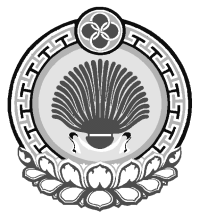 ХАЛЬМГ  ТАНhЧИН ЯШАЛТИНСК  РАЙОНА МУНИЦИПАЛЬНБYРДЭЦИИНАДМИНИСТРАЦул.Школьная,2,  пос.Манычский, Республика Калмыкия, 359013тел/факс/84745/97253 manicheskoe.smo@mail.ruул.Школьная,2,  пос.Манычский, Республика Калмыкия, 359013тел/факс/84745/97253 manicheskoe.smo@mail.ruул.Школьная,2,  пос.Манычский, Республика Калмыкия, 359013тел/факс/84745/97253 manicheskoe.smo@mail.ruКод бюджетной классификацииНаименованиегодПлановый периодПлановый периодКод бюджетной классификацииНаименованиегод_____ год____ год1 00 00000 00 0000 000НАЛОГОВЫЕ И НЕНАЛОГОВЫЕ ДОХОДЫ1 01 02000 01 0000 000Налог на доходы физических лиц1821 01 02010 01 0000 110Налог на доходы физических лиц с доходов, облагаемых по налоговой ставке, установленной п.1 ст.224 Налогового кодекса Российской Федерации за исключением доходов, полученных физическими лицами, зарегистрированными в качестве индивидуалиных предпринимателей, частных нотариусов и других лиц, занимающихся частной практикой1821 01 02020 01 0000 110Налог на доходы физических лиц с доходов, полученных от осуществления деятельности физическими лицами, зарегистрированными в качестве индивидуальных предпринимателей, нотариусов, занимающихся частной практикой, адвокатов, учредивших адвокатские кабинеты и других лиц, занимающихся частной практикой в соответствии со статьей 227 Налогового кодекса Российской Федерации18210102030010000110Налог на доходы физических лиц с доходов, полученных физическими лицами, в соответствии со статьей 228 Налогового кодекса Российской Федерации1821 05 00000 00 0000 000Налоги на совокупный доход1821 05 03010 01 0000 110Единый сельскохозяйственный налог1821 06 00000 00 0000 000Налоги на имущество1821 06 01030 10 0000 110Налог на имущество физических лиц, взимаемый по ставкам, применяемым к объектам налогообложения, расположенным в границах сельских поселений (сумма платежа (перерасчеты, недоимка и задолженность по соответствующему платежу, в том числу по отмененному)1821 06 06033 10 0000 110Земельный налог с организаций, обладающих земельным участком, расположенным в границах поселений (сумма платежа (перерасчеты, недоимка и задолженность по соответствующему платежу, в том числу по отмененному)1821 06 06043 10 0000 110Земельный налог с Физических лиц, обладающих земельным участком, расположенным в границах поселений (сумма платежа (перерасчеты, недоимка и задолженность по соответствующему платежу, в том числу по отмененному) 9582 00 00000 00 0000 000БЕЗВОЗМЕЗДНЫЕ ПОСТУПЛЕНИЯ 9582 02 15001 10 0000 151Дотации бюджетам сельских поселений на выравнивание бюджетной обеспеченности 9582 02 35118 10 0000 151Субвенции бюджетам сельских поселений на осуществление первичного воинского учета на территориях, где отсутствуют военные комиссариатыВСЕГО ДОХОДОВНаименованиеГлаваРазделПод- разделЦелевая статьяВид расходов годПлановый периодПлановый периодНаименованиеГлаваРазделПод- разделЦелевая статьяВид расходов год_______ год_________годОБЩЕГОСУДАРСТВЕННЫЕ ВОПРОСЫ01Функционирование высшего должностного лица субъекта Российской  Федерации и муниципального образования9580102Расходы на выплаты по оплате труда работников и на обеспечение функций муниципальных органов в рамках непрограммных мероприятий, направленных на обеспечение деятельности высшего должностного лица Администрации Манычского  сельского муниципального образования Республики Калмыкия958010278 1 01 00120Фонд оплаты труда государственных (муниципальных) органов958010278 1 01 00120121Взносы по обязательному социальному страхованию на выплаты денежного содержания и иные выплаты работникам государственных (муниципальных) органов958010278 1 01 00120129Функционирование Правительства Российской Федерации, высших исполнительных органов государственной власти субъектов Российской Федерации, местных администраций9580104Расходы на выплаты по оплате труда работников и на обеспечение функций муниципальных органов в рамках непрограммных мероприятий, направленных на обеспечение деятельности центрального аппарата Администрации Манычского сельского муниципального образования Республики Калмыкия958010478 1 02 00120Фонд оплаты труда государственных (муниципальных) органов958010478 1 01 00120121Взносы по обязательному социальному страхованию на выплаты денежного содержания и иные выплаты работникам государственных (муниципальных) органов958010478 1 01 00120129Закупка товаров, работ, услуг в сфере информационно-коммуникационных технологий958010478 1 02 00120242Прочая закупка товаров, работ и услуг для обеспечения государственных (муниципальных) нужд958010478 1 02 00120244Уплата налогов на имущество организаций и земельного налога958010478 1 02 00120851Уплата прочих налогов, сборов 958010478 1 02 00120852Уплата иных платежей958010478 1 02 00120853Резервные фонды9580111Резервные фонды958011178 9 03 90530Иные выплаты населению958011178 9 03 90530360НАЦИОНАЛЬНАЯ ОБОРОНА95802Мобилизационная и вневойсковая подготовка9580203Осуществление первичного воинского учета на территориях где отсутствует военный комиссариат958020378 1 04 51180Фонд оплаты труда государственных (муниципальных) органов958020378 1 04 51180121Взносы по обязательному социальному страхованию на выплаты денежного содержания и иные выплаты работникам государственных (муниципальных) органов958020378 1 04 51180129Прочая закупка товаров, работ и услуг для обеспечения государственных (муниципальных) нужд958020378 1 04 51180244НАЦИОНАЛЬНАЯ БЕЗОПАСНОСТЬ И ПРАВООХРАНИТЕЛЬНАЯ ДЕЯТЕЛЬНОСТЬ95803Защита населения и территории от чрезвычайных ситуаций природного и техногенного характера, гражданская оборона9580309Предупреждение и ликвидация последствий чрезвычайных ситуаций и стихийных бедствий природного и техногенного характера, гражданская оборона958030978 9 01 90550Прочая закупка товаров, работ и услуг для обеспечения государственных (муниципальных) нужд958030978 9 01 90550244НАЦИОНАЛЬНАЯ ЭКОНОМИКА95804Дорожное хозяйство9580409Содержание автомобильных дорог958040978 4 01 17510Прочая закупка товаров, работ и услуг для обеспечения государственных (муниципальных) нужд958040978 4 01 17510244ЖИЛИЩНО-КОММУНАЛЬНОЕ ХОЗЯЙСТВО95805Благоустройство9580503Благоустройство территории СМО (ГМО)958050378 6 01 15520Прочая закупка товаров, работ и услуг для обеспечения государственных (муниципальных) нужд958050378 6 01 15520244Уличное освещение958050378 6 02 15520Прочая закупка товаров, работ и услуг для обеспечения государственных (муниципальных) нужд958050378 6 02 15520244Озеленение958050378 6 03 15520Фонд оплаты труда государственных (муниципальных) органов958050378 6 03 15520121Взносы по обязательному социальному страхованию на выплаты денежного содержания и иные выплаты работникам государственных (муниципальных) органов958050378 6 03 15520129Прочая закупка товаров, работ и услуг для обеспечения государственных (муниципальных) нужд958050378 6 03 15520244Содержание мест захоронений на территории СМО958050378 6 04 15520Прочая закупка товаров, работ и услуг для обеспечения государственных (муниципальных) нужд958050378 6 04 15520244КУЛЬТУРА И КИНЕМАТОГРАФИЯ95808Культура9580801Дворцы и дома культуры, другие учреждения культуры и средств массовой информации958080178 3 01 05200Фонд оплаты труда государственных (муниципальных) органов958080178 3 01 05200121Взносы по обязательному социальному страхованию на выплаты денежного содержания и иные выплаты работникам государственных (муниципальных) органов958080178 3 01 05200129Прочая закупка товаров, работ и услуг для обеспечения государственных (муниципальных) нужд958080178 3 01 05200244ВСЕГО000000 0 00 00000000Код БКНаименование2021 годПлановый периодПлановый периодКод БКНаименование2021 год2022год2023 годКод БКНаименование2021 год2022год2023 год958 01 05 00 00 00 0000 000Изменение остатков средств на счетах по учёту средств бюджетов 958 01 05 20 11 00 0000 510Увеличение остатков средств бюджетов…..958 01 05 20 11 00 0000 610Уменьшение остатков  средств бюджетов